Texas Environmental Law JournalVol. 50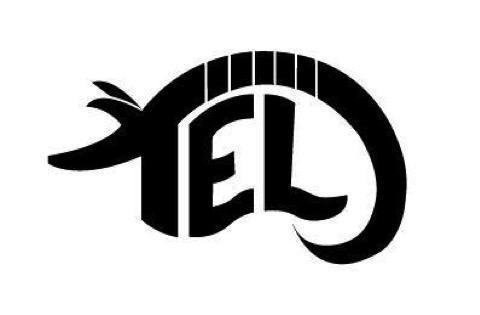 Spring 2020 Cite-On Information SheetThe Texas Environmental Law Journal (TELJ) has been co-produced by law students from the University of Texas School of Law and members of the Environmental and Natural Resources Law Section of the State Bar of Texas since 1990. Published twice annually, TELJ boasts legal articles written by practitioners from across the country, student notes from a number of law schools, and recent development articles written by TELJ members with a practicing attorney. TELJ publishes articles and notes addressing a wide range of topics relating to advancements in environmental and natural resources law, including water rights and regulations, air quality and regulation, waste, clean energy, endangered species, and environmental federalism. Each member is required to contribute approximately 60–90 citation checks (or a comparable workload above-the-line) per semester for the journal. 1L Staff editors will have a lighter workload of approximately 40 citations this semester. Staff editors typically complete their editorial work within the first eight weeks of each semester.Membership benefits include weekly breakfasts, snacks or lunches at 3 Core Sessions each semester, office snacks, a yearly banquet, a yearly symposium, a TELJ t-shirt, mug, and other swag.  Deadline:	11:59 pm on Wednesday, February 26, 2020 (email to TELJ)texasenvironmentallawjournal@gmail.comwww.telj.orgApplicant Information:Name:                                                              Expected Graduation Year: 	Phone Number:	   E-mail: 	Application: Please submit (1) your résumé, and (2) complete the citations below.Instructions: Using the Bluebook and the Greenbook, please edit the following citations (there may be multiple errors). If the citation is correct simply write “Correct.” Please include the rule that you applied (e.g. BB R.12.1; GB R.6.1) and use Bluebook typeface conventions from the white pages. (Two notes: (1) the date in sample 2 is correct; (2) the dash in sample 4 is correct).ExampleCooper v. Texas Department of Human Resources, 691 S. W. 2d 807, 808 (Tex. App.-Austin 1986, writ ref’d n.r.e.).Corrected Cite: Cooper v. Tex. Dep’t of Hum. Res., 691 S.W.2d 807, 808 (Tex. App.—Austin 1986, writ ref’d n.r.e.).Rules Applied: GB R.4.1, BB R.10Sample Citations (from Vol. 48 of TELJ):1.) Edwards Aquifer Authority v. Day, 369 S. W. 3d 53,, 64 (Tex. 2012).Corrected Cite: Rules Applied: 2.) 5 USC Section 553 (b)(B) (2012)Corrected Cite: Rules Applied: 3.) Id. at 36-37. Corrected Cite: Rules Applied: 4.) See Thomas W. Merrill and Kathryn Tongue Watts, Agency Rules with the Force of Law : The Original Convention, 116 Harvard Law Review 467, 587-590 (2002).Corrected Cite: Rules Applied: 5.) Regional Haze and Interstate Visibility Transport Federal Implementation Plan 82 Fed.Reg. 48324, (Oct. 17, 2017) (to be codified at 40 CFR parts 52, 97)Corrected Cite:Rules Applied: 